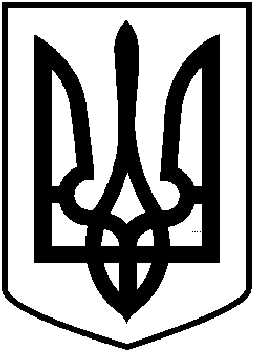                                            ЧОРТКІВСЬКА МІСЬКА РАДА ВІСІМДЕСЯТА ПОЗАЧЕРГОВА СЕСІЯ СЬОМОГО СКЛИКАННЯРІШЕННЯ23  січня  2020 року                                                                       № 1769м. Чортків                                                                                  Про  схвалення  проекту  рішення  « Про добровільне приєднання до Чортківськоїміської територіальної громади»                 Розглянувши  проект рішення «Про добровільне приєднання   до  Чортківської  міської територіальної громади», керуючись ч.3 ст.8-2, пунктом 3-1 розділу IV «Прикінцеві положення» Закону України «Про добровільне об’єднання територіальних громад», ч.1 ст.59  Закону України «Про місцеве самоврядування в Україні», міська радаВИРІШИЛА:         Схвалити проект рішення « Про добровільне приєднання до Чортківської міської територіальної громади», згідно з додатком ( додається).Міський голова  			           	Володимир  ШМАТЬКО